24.04.2020r.- nauczanie zdalneTemat: Przygody duże i małe nie tylko na ekranieZabawy popołudnioweGazetowe zagadki – zabawa manualna. Środki dydaktyczne: gazetyRodzice rozdają dzieciom fragmenty gazet. Dzieci zgniatają, kształtują gazetę, tak aby przedstawiała jakiś przedmiot. Następnie określają, jakiego kształtu są rzeźby oraz co mogą przedstawiać.Kolorowe figury – zabawa organizacyjno-porządkowa. Środki dydaktyczne: figury geometryczne w różnych kolorach, muzykaRodzice rozkładają w różnych miejscach w domu wycięte różnokolorowe figury geometryczne. Dzieci poruszają się w rytm muzyki. Na hasło , np. Koło – dzieci muszą ustawić się przy najbliższym kole. Dla utrudnienia zadania można dodać do figur ich kolor, np. Niebieskie koło, wtedy dzieci muszą stanąć obok wskazanego elementu.Zabawy w Internecie są fajne, ale trzeba zachować ostrożność. Poniżej  link do gier:http://www.necio.pl/gry/konstruktorEdukacja matematyczna- karty pracy do wykonania poniżej 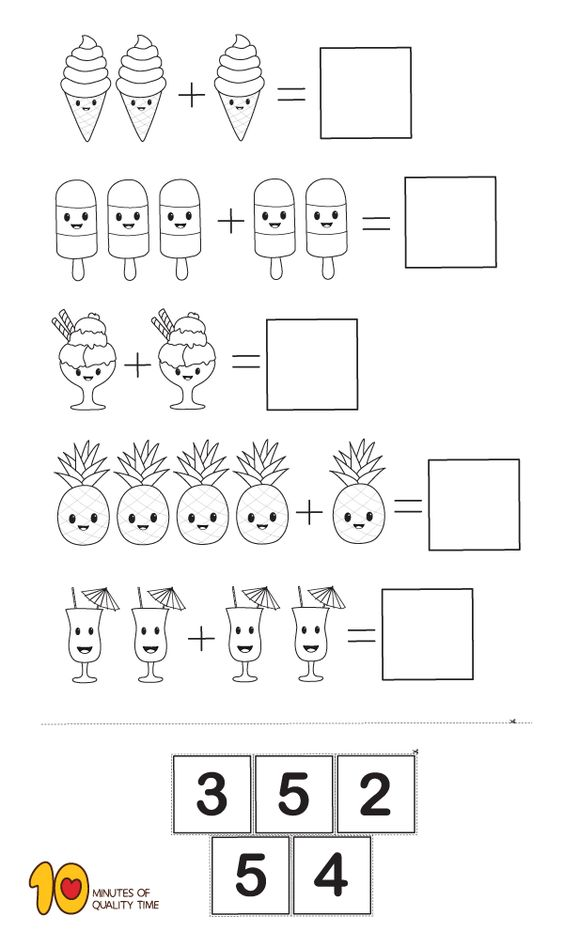 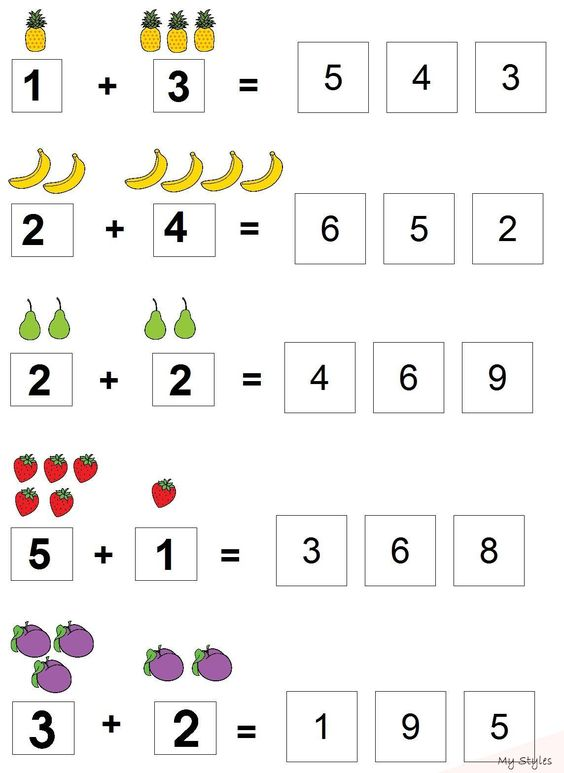 